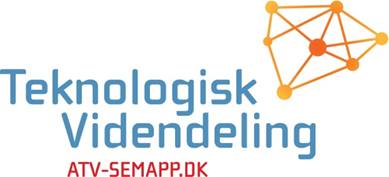 Beretning 2016 ATV-SEMAPPSelskabets udviklingATV-SEMAPP holdte i 2016 11 arrangementer (temadage, konferencer og kurser) med i alt 556 deltagere.I 2015 blev der holdt 11 arrangementer med i alt 422 deltagere
I 2014 blev der holdt 15 arrangementer med i alt 528 deltagere
I 2013 blev der holdt 14 arrangementer med i alt 569 deltagere.Medlemmer og arrangementer i 2016
ATV-SEMAPP havde ved udgangen af 2016: - 24 virksomhedsmedlemmer- 130 personlige medlemmer (heraf 48 studentermedlemmer/medlemmer uden for arbejdsmarkedet og 2 æresmedlemmer)- knap 3.000 mailadresser i foreningens databaseArrangementer fordelt på styregruppe:Plastgruppen har arrangeret 3 temadage og 2 kurser med i alt 267 deltagere (4 temadage, 2 kurser/245 deltagere i 2015).Overfladegruppen har arrangeret 2 temadag med i alt 136 deltagere (1 temadag/45 deltagere i 2015).DanCorr har arrangeret 2 temadage og 1 kursus med i alt 105 deltagere (1 temadag, 1 kursus/60 deltagere i 2015).Laser-ERFA-Gruppen har ikke arrangeret temadage i 2016 og 2015.Letmetalgruppen har ikke arrangeret temadage i 2016 og 2015.Trykstøbe-ERFA-Gruppen har ikke arrangeret temadage i 2016 (1 møde/44 deltagere i 2015).Produktionsstyregruppen har arrangeret en temadag med i alt 48 deltagere (1 møde/33 deltagere i 2015).Selskabets regnskab for 2016 viser et overskud på 97.282,25 kr.. Regnskabet fremlægges på selskabets repræsentantskabsmøde 26. april 2017.Bestyrelsen vil i 2017 fortsætte med at fokusere på forhold, der styrker samarbejde, kommunikation og netværk omkring den faglige udvikling og videndeling inden for materiale-, proces- og produktionsteknik.En af udfordringerne i den forbindelse er, at universiteter, institutter og virksomheder har en meget travl hverdag, hvilket kan gøre det vanskeligt at finde tiden til at bidrage. Desuden er der mange konkurrerende tilbud på markedet. Der er ingen tvivl om deres vilje til at deltage i ATV-SEMAPP, den begrænsende faktor er tiden til det.Bestyrelsen vil derfor - i samarbejde med sekretariatet - se pa, hvordan ATV-SEMAPP's aktivitetsformer kan gøre det let at styrke virksomheders/universiteters/institutters deltagelse og indflydelse på foreningens arrangementer, så vi fortsat får formidlet de vigtige fremskridt og resultater, som organisationerne sammen udvikler.Som et bidrag til at øge synligheden af selskabet besluttede bestyrelsen i 2014 at donere 10.000 DKK til en ATVSEMAPP Pris i regi af Maskiningeniørenes initiativfond.I 2016 gik ATV-SEMAPP-diplomet til civilingeniørerne Dennis Neergaard Pedersen og Simon Hedegaard for deres kandidatprojekt ”Numerical Analysis of Distortion in Welded Components”.Aktiviteter i 2016StyregrupperPlanlægningen af ATV-SEMAPP's aktiviteter sker primært i foreningens styregrupper.Følgende styregrupper har været aktive i 2016 (gruppens etableringsår er nævnt i parantes):Styregruppen for Overfladeteknologi (1983)Styregruppen for Plastteknologi (1995)Styregruppen for Korrosion og materialenedbrydning/-bevarelse, DanCorr (2010).Styregruppen for Produktion (2013)Kontingent i 2016Virksomhed med op til 50 ansatte	kr. 2.500,-Virksomhed med 51-500 ansatte	kr. 4.500,-Virksomhed med over 500 ansatte	kr. 6.000,-Studerende, jobsøgende og pensionister kan melde sig gratis ind i ATV-SEMAPP og betaler kr. 200,- for at deltage i arrangementer (ikke kurser). LedelseDer har i 2016 været holdt 2 bestyrelsesmøder: 12. april 2016 på DTU i Lyngby5. december på Teknologisk Institut i TaastrupMedlemmer af bestyrelse og styregrupperStyregruppen for Korrosion (DanCorr)Styregruppen for LaserteknologiStyregruppen for LetmetalStyregruppen for OverfladeteknologiStyregruppen for PlastteknologiStyregruppen for TrykstøbningStyregruppe for produktionDen daglige ledelse af ATV-SEMAPP varetages af Formand: Hans Nørgaard Hansen, DTU MEK, hnha@mek.dtu.dkSekretariat: Jytte Laursen, Sekretariatsleder, ATV-SEMAPP, jvla@mek.dtu.dkCharlotte Leser, Koordinator,  ATV-SEMAPP, cleser@mek.dtu.dk 26. april 2017Hans Nørgaard Hansen				Jytte Laursen
Formand for ATV-SEMAPP				Sekretariatsleder for ATV-SEMAPP DatoNavnStyregruppeDeltagere1.-2. feb.Surface CharacterizationOverflade1021. martsKorrosion i kraftværkerKorrosion415. aprilLys, optik & plastPlast8010.-11. majMechanical Properties of Thermoplastics (kursus)Plast sammen med BIMS258. sept.VærktøjsdagPlast4427.-28.sept.Injection Moulding of ThermoplasticsPlast sammen med BIMS2211. okt.Plast & tribologiPlast966.-7. okt.Grundlæggende korrosionsteknologiKorrosion1427. okt.Durable Coatings OffshoreKorrosion501. dec.Overflader I renrumdsmiljøerOverflade3412. dec.Robustness, quality and traceability in productionProduktion48BestyrelsenKategoriFraTilMogens ArentoftDTU MekanikValgt01-05-201630-04-2019Arne BilbergSyddansk UniversitetValgt01-05-201430-04-2017Bjarke BuhlGRUNDFOS A/SATV01-05-201430-04-2017Hans Nørgaard HansenDTU MekanikATV, formand01-05-201530-04-2018Morten KristiansenAalborg UniversityValgt01-05-201430-04-2017Marie Louise HansenDanfoss A/SValgt01-05-201630-04-2019Niels B. ThomsenAgilent TechnologiesATV, næst-fmd.01-05-201530-04-2018David TveitTeknologisk lnstitutATV01-05-201630-04-2019Steen UssingFORCE TechnologyATV01-05-201430-04-2017Claus Qvist JessenDamstahl A/S2Matthias GraffDanfoss A/S24-08-201024-08-2010Lisbeth Rischel HilbertFORCE Technology    24-08-201024-08-2010Melanie MontgomeryDTU Mekanik, Formand01-11-201001-11-2010Per MøllerDTU Mekanik24-08-201024-08-2010Karsten Agersted NielsenDTU Energi24-08-201024-08-2010Jens Kromann NielsenTeknologisk Institut 24-08-201024-08-2010Annemette RiisGRUNDFOS A/S24-08-201024-08-2010Anders BlackDONG Energy20-04-201720-04-2017Gert ChristiansenAGA A/S23-03-2006Erik Dohn LaursenDanfoss A/S23-03-2006Steen Erik NielsenFORCE Technology01-12-1986Flemming Ove OlsenIPU01-04-2005Aage SøndergaardJydsk Plade Bearbejd. Center A/ Formand01-05-1991Morten KristiansenAalborg UniversityRajan AmbatDTU Mekanik12-01-2006Jim HansenDI?Mogens DanmarkAalborg Aluminium lndustri ApS01-03-2006Anne Dorthe HedeDanfoss A/S13-03-2009Jens Klæstrup Kristensen08-12-2004Naja TabrizianTeknologisk Institut05-10-2010Jacob JespersenAlumecoKlaus Pagh AlmtoftTeknologisk lnstitut15-01-2010Ann FenechDanfoss A/S01-04-2012Anette Alsted RasmussenIPU2015Susanne KöhlerElplatek A/S2013Per MøllerDTU MekanikFormand01-05-1984Rune Juul ChristiansenDTU Mekanik2013Niels B. ThomsenAgilent Technologies28-10-1996Jim HansenNetværk for Overflader, DI26-02-2015Flemming ChristiansenSP Group A/S30-01-1998Michael DøssingFluSens Aps01-07-2003Rasmus GrusgaardPlastindustrien i Danmark03-02-2015Bent Hall JensenNovo Nordisk A/S28-10-1996Dan Ørum MoritzVestas Wind Systems A/S18-02-2010Marianne StrangeFORCE Technology04-05-2014Erik Øllgaard VilhelmsenAmbu A/SFormand01-08-2003Guido ToselloDTU MEK01-01-2008Ole TietzePolykemi26-08-2013Erik Hastrup MüllerFutation04-05-2015Kristian M. JørgensenDanfoss18-01-2015Ion Sivebæk DTU Mek / Novo Nordisk16-03-2017Lars Feldager Hansen4C-Technologies21-08-2007Steen HeelundGRUNDFOS A/S01-05-1992Torben Munch JensenLinimatic A/S03-10-2003Flemming Ejde NielsenEjde Nielsens Værktøjsfabrik08-01-2002Niels Skat TiedjeDTU Mekanik01-12-1999Ejvind KristensenEVK INVENTION APS03-09-2013Arne BilbergSDU2013Steen UssingFORCE2013Giuliano BissaccoDTU Mekanik2015Jørgen JørgensenIPU2013Anne-Lise Høgh LejreTeknologisk InstitutFormand2013Hans Nørgaard HansenDTU Mekanik